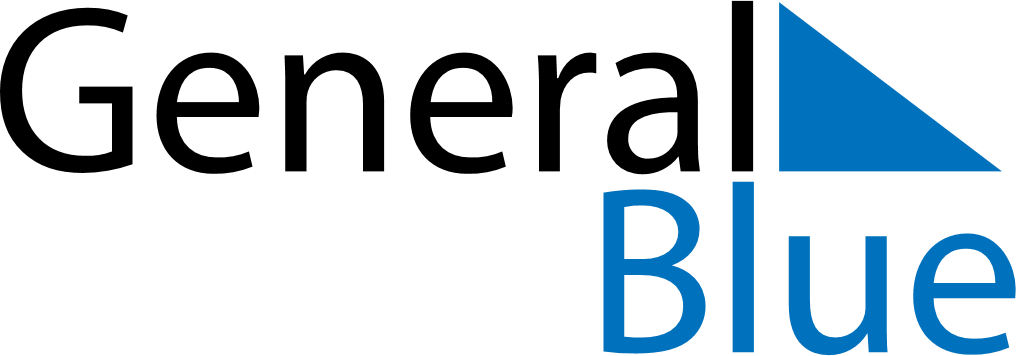 June 2018June 2018June 2018June 2018ParaguayParaguayParaguaySundayMondayTuesdayWednesdayThursdayFridayFridaySaturday112345678891011121314151516Chaco Armistice17181920212222232425262728292930